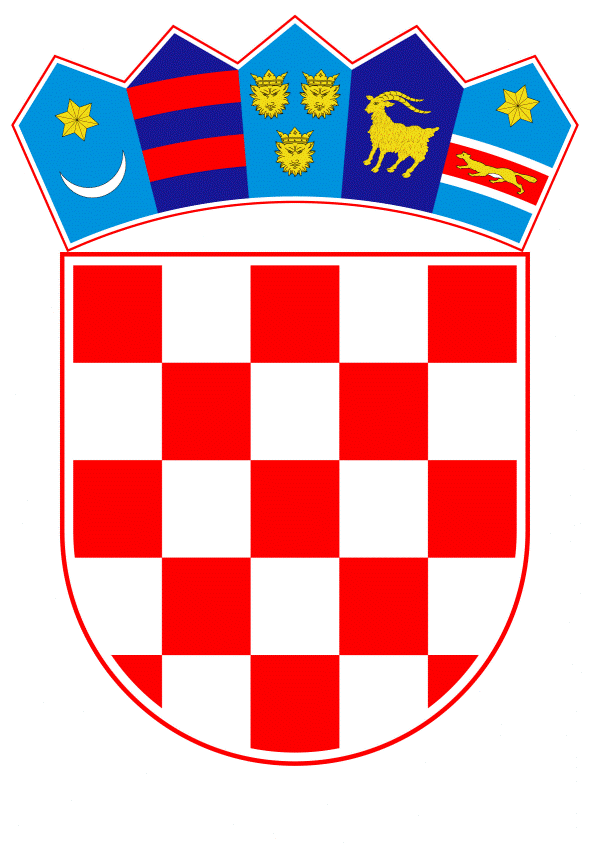 VLADA REPUBLIKE HRVATSKEZagreb, 25. travnja 2019.______________________________________________________________________________________________________________________________________________________________________________________________________________________________Banski dvori | Trg Sv. Marka 2  | 10000 Zagreb | tel. 01 4569 222 | vlada.gov.hr		PrijedlogNa temelju članka 31. stavka 3. Zakona o Vladi Republike Hrvatske („Narodne novine“, broj 150/11, 119/14, 93/16 i 116/18), Vlada Republike Hrvatske je na sjednici održanoj ________ 2019. godine donijelaZAKLJUČAKUtvrđuje se Prijedlog plana implementacije Garancije za mlade za razdoblje od 2019. do 2020. godine, u tekstu koji je Vladi Republike Hrvatske dostavilo Ministarstvo rada i mirovinskoga sustava aktom, KLASE: 018-04/18-01/01, URBROJA: 524-04-02-01/2-19-48 od  2. travnja 2019. godine.Zadužuje se Ministarstvo rada i mirovinskoga sustava da, zajedno sa Savjetom za provedbu Plana implementacije Garancije za mlade, aktivno prati provedbu i učinkovitost mjera i aktivnosti iz Prijedloga plana implementacije iz točke 1. ovoga Zaključka koje su u nadležnosti tijela državne uprave.Zadužuje se Ministarstvo rada i mirovinskoga sustava da Prijedlog plana implementacije iz točke 1. ovog Zaključka, na odgovarajući način, dostavi Glavnom tajništvu Europske komisije.Zadužuje se Ministarstvo rada i mirovinskoga sustava da o ovom Zaključku izvijesti nadležna tijela nositelje provedbe mjera i aktivnosti iz Prijedloga plana implementacije iz točke 1. ovog Zaključka.PREDSJEDNIKmr. sc. Andrej PlenkovićKlasa:Urbroj:Zagreb,O b r a z l o ž e nj ePlan implementacije Garancije za mlade (Plan implementacije) je dokument komunikacije Republike Hrvatske prema Europskoj komisiji, u kojem se prikazuju reforme i mjere planirane s ciljem provedbe Preporuke Vijeća Europske unije, od 22. travnja 2013. godine, o uspostavi Garancije za mlade (2013/C 120/01) (u daljnjem tekstu: Preporuka).Reforme i mjere Plana implementacije provode se temeljem različitih strateških dokumenata Vlade Republike Hrvatske, a sukladno uputi Europske komisije Plan implementacije prikazuje: kako će se Preporuka provoditi na nacionalnoj razini, koje uloge tijela javne vlasti i ostale organizacije imaju u njenoj provedbi, koje je mjere i reforme potrebno uvesti radi uspostave Garancije za mlade, kako će se financirati,  kako će se ocjenjivati napredak u provedbi mjera i reformi te vremenski raspored njihove provedbe.Za provedbu Plana implementacije u razdoblju od 2019. do 2020. godine osigurano je ukupno 394.609.516 kuna u Državnom proračunu Republike Hrvatske za 2019. godinu i projekcijama za 2020. i 2021. godinu. Sredstva su osigurana na pozicijama Ureda za udruge Vlade Republike Hrvatske, Ministarstva rada i mirovinskoga sustava, Ministarstva znanosti i obrazovanja, Ministarstva za demografiju, obitelj, mlade i socijalnu politiku, Ministarstva kulture i Hrvatskog zavoda za zapošljavanje. Predlagatelj:Ministarstvo rada i mirovinskoga sustavaPredmet:Prijedlog plana implementacije Garancije za mlade za razdoblje od 2019. do 2020. godine